Dne 8. 12. 2014 FV provedl kontrolu hospodaření ZŠ a MŠ Psáry za období září až listopad a následně Obce Psáry za období září až říjen 2014, při kterých nenalezl žádné nedostatky. Dále byl seznámen na OÚ se stavem pohledávek po splatnosti (je součástí Zápisu z jednání FV).Na svém jednání dne 8. 12. FV projednával tyto body:Cash FlowStav CF k 30. 11. 2014 činil +17.734 tis. Kč. Plán CF nám byl předložen. Je velmi podrobný, ale zároveň bez dostatečné tvorby rezerv pro případ realizace školy v budoucnosti.FV v minulém zápisu doporučoval obci následovat školu výměnou bankovního ústavu, ať už podle vzoru školy, nebo vlastním výběrovým řízením.Rozpočet 2015FV doporučuje upravit rozpočet tak, aby na konci roku obec disponovala rezervou ve výši minimálně 5 mil Kč. Důvodem je naplnění strategie přípravy realizace školy, kde nelze předpokládat nulovou spoluúčast.Práce do budoucnaBude definována při příštím zasedání FV. Z prvního zasedání je zřejmé, že:FV hodlá zachovat postupy zavedené v předchozím obdobíFV hodlá více spolupracovat při inventarizaci ZŠ a MŠ PsáryFV navrhne a uvede v život zjednodušenou verzi CF ZŠ a MŠ PsáryFV i díky svému personálnímu propojení hodlá koordinovat svou práci s KVFV hodlá v obci více rozvíjet strategii výdajů v dlouhodobějším horizontu.       ing. Antonín Rakpředseda finančního výboru Obec Psáry a Dolní Jirčany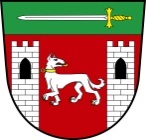 